	OBJEDNÁVKA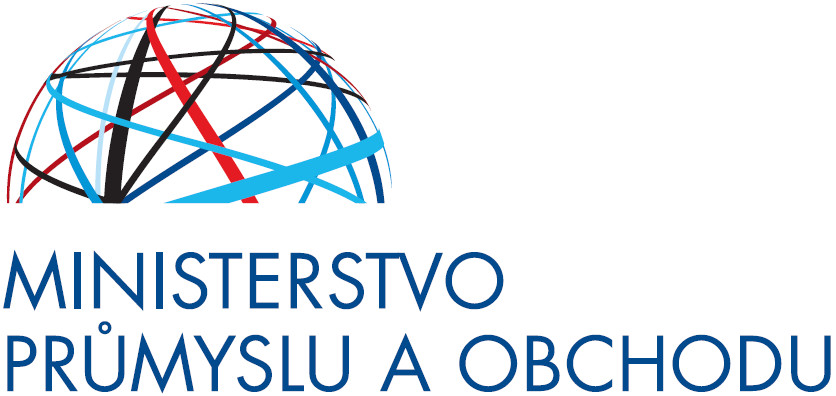 	Odběratel:	Ministerstvo průmyslu a obchodu	Objednávka číslo:	34/23 - 11500	110 15 Praha 1	CRIF-CZECH CREDIT BUREAU, a.s.	Štětkova 1638/18	140 00  Praha 4 - Nusle	Česká republika	IČ:	47609109	DIČ:	CZ47609109	Útvar:	11500	Vystavil:	XXXXXXXXXX	Datum vystavení:	09.01.2023	Telefon:	XXXXXXXXXX	Termín dodání:	Fax:	XXXXXXXXXX	IČ:	26212242	Položka	Množství	Cena bez DPH/MJ	Celkem bez DPH	Dle vaší nabídky z 23.12.2022 objednáváme integraci databáze CRIBIS do systému AIS MPO, tj.	xxxxx  xxxxx  xxxxx	Cena celkem:154 800,- Kč bez DPH	Smluvní strany souhlasí s uveřejněním plného znění této objednávky včetně jejích příloh v registru smluv podle zákona č. 340/2015 Sb., 	o zvláštních podmínkách účinnosti některých smluv, uveřejňování těchto smluv a o registru smluv (zákon o registru smluv), 	a rovněž na profilu zadavatele, případně i na dalších místech, kde tak stanoví právní předpis.	Uveřejnění objednávky prostřednictvím registru smluv zajistí kupující.	xxxxx	1.00	154 800.00	154 800.00	Přibližná celková cena	154 800.00	Kč	Na faktuře uveďte laskavě číslo objednávky, jinak Vám bude faktura vrácena.